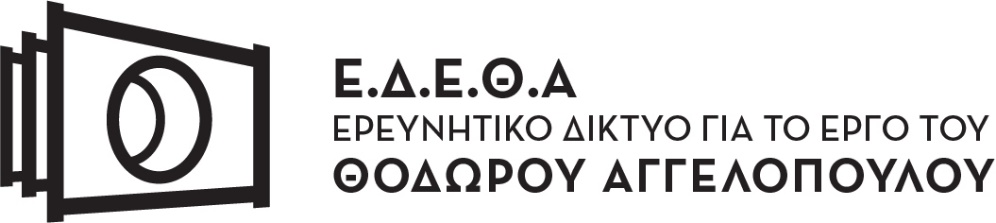 ΗΜΕΡΙΔΑΊχνη αιωνιότητας: Θόδωρος ΑγγελόπουλοςΣάββατο 27 Απριλίου 2024, ώρα 12.00-20.00Αμφιθέατρο «Λεωνίδας Ζέρβας» - Εθνικό Ίδρυμα ΕρευνώνΒασ. Κωνσταντίνου 48, ΤΚ 11635, ΑθήναΔιοργάνωση: «Ερευνητικό Δίκτυο για το έργο του Θόδωρου Αγγελόπουλου»Πανεπιστήμιο Πατρών, Πανεπιστήμιο Αιγαίου, Πανεπιστήμιο Δυτικής Μακεδονίας, Εθνικό Ίδρυμα Ερευνών, ΑΝΑΠΑΡΑΣΤΑΣΗ (ΑΜΚΕ)Στις 27 Απριλίου 1935 γεννιέται στην Αθήνα ο Θόδωρος Αγγελόπουλος. Δώδεκα χρόνια μετά τον θάνατο του μεγάλου σκηνοθέτη το νεοϊδρυθέν «Ερευνητικό Δίκτυο για το έργο του Θόδωρου Αγγελόπουλου» διοργανώνει την πρώτη του δημόσια εκδήλωση. Η ημερίδα με τίτλο Ίχνη αιωνιότητας: Θόδωρος Αγγελόπουλος θα πραγματοποιηθεί το Σάββατο 27 Απριλίου 2024, στο Αμφιθέατρο «Λεωνίδας Ζέρβας» του Εθνικού Ιδρύματος Ερευνών. Στόχος της συνάντησης είναι να διασταυρωθούν ερευνήτριες και ερευνητές που ασχολούνται με το έργο του Θόδωρου Αγγελόπουλου με τους ανθρώπους που συνεργάστηκαν μαζί του, καθώς και με τους φίλους και την οικογένειά του, σε μια παραγωγική διαδικασία που θα αναδείξει νέα ερωτήματα και προσεγγίσεις. Τι αποτυπώματα αφήνει στον χώρο, τη μνήμη και την πολιτιστική κληρονομιά η καλλιτεχνική δραστηριότητα του Θόδωρου Αγγελόπουλου; Με ποιους τρόπους μπορεί να γίνει η διαχείρισή της; Ποιες πτυχές της ζωής και της δραστηριότητάς του φωτίζονται μέσα από το αρχείο του; Ποια είναι η κινηματογραφική του γλώσσα και ποια η σχέση του με την Ιστορία; Πώς περιγράφουν την επαγγελματική τους σχέση ηθοποιοί και συνεργάτες; Με ποια λόγια τον περιγράφουν οι συμμαθητές και η παρέα του; Αυτά είναι μερικά από τα ερωτήματα που θα απασχολήσουν τις συμμετέχουσες και τους συμμετέχοντες στην ημερίδα με αντικείμενο την κληρονομιά του διεθνώς καταξιωμένου σκηνοθέτη.Στην ημερίδα θα παρουσιάσουν κεντρικές εισηγήσεις δύο πρόσωπα που έχουν μελετήσει σε βάθος το καλλιτεχνικό έργο και τη γλώσσα του Θόδωρου Αγγελόπουλου. Πρόκειται για τον Βρασίδα Καραλή, Επικεφαλής της Έδρας Ελληνικών και Βυζαντινών Σπουδών, Καθηγητή στο Πανεπιστήμιο του Σίδνεϋ και συγγραφέα του βιβλίου Theo Angelopoulos: Filmmaker and Philosopher. Bloomsbury Publishing, 2023 και τη Sylvie Rollet, Ομότιμη Καθηγήτρια Κινηματογραφικών Σπουδών στο Πανεπιστήμιο του Πουατιέ στη Γαλλία και συγγραφέα του βιβλίου Voyage à Cythère. La poétique de la mémoire d’Angelopoulos. Éd. L’Harmattan, coll. Esthétiques, 2003. Πέρα από τις ανακοινώσεις των ερευνητών και ερευνητριών, στο πρόγραμμα της ημερίδας περιλαμβάνονται στρογγυλά τραπέζια με τη συμμετοχή ηθοποιών, συνεργατών, δημοσιογράφων, κριτικών και προσωπικών φίλων του Θόδωρου Αγγελόπουλου. 	Το  «Ερευνητικό Δίκτυο για το έργο του Θόδωρου Αγγελόπουλου» συγκροτήθηκε το 2022 και αποτελεί σύμπραξη του Τμήματος Ιστορίας-Αρχαιολογίας του Πανεπιστημίου Πατρών, του Παιδαγωγικού Τμήματος Δημοτικής Εκπαίδευσης (και του ΠΜΣ «Επιστήμες της Αγωγής-Εκπαίδευση με χρήση Νέων τεχνολογιών») του Πανεπιστημίου Αιγαίου, του Παιδαγωγικού Τμήματος Δημοτικής Εκπαίδευσης (και του ΠΜΣ «Επιστήμες της Αγωγής: Ζητήματα Ιστορίας, Ιστορικής Εκπαίδευσης και Εκπαιδευτικής Πολιτικής») του Πανεπιστημίου Δυτικής Μακεδονίας, του Ινστιτούτου Ιστορικών Ερευνών του Εθνικού Ιδρύματος Ερευνών και της Αστικής μη Κερδοσκοπικής Εταιρείας ΑΝΑΠΑΡΑΣΤΑΣΗ, στην οποία διαχειριστές είναι μέλη της οικογένειας του Θόδωρου Αγγελόπουλου. Στόχοι του Δικτύου είναι, μεταξύ άλλων, η διεπιστημονική μελέτη των ποικίλων πτυχών του καλλιτεχνικού έργου του Θόδωρου Αγγελόπουλου, η εγχώρια και διεθνής διάχυση, επικοινωνία και εκπαιδευτική αξιοποίηση της νέας γνώσης που προκύπτει από την έρευνα στο καλλιτεχνικό, στο φοιτητικό και στο ευρύ κοινό, όπως και στην κοινότητα των εκπαιδευτικών, καθώς και η ανάδειξη του έργου του κινηματογραφιστή στο ιστορικό του πλαίσιο.Η ημερίδα είναι ανοικτή στο κοινό και δεν απαιτείται προεγγραφή. Το αναλυτικό πρόγραμμα θα ανακοινωθεί τις επόμενες μέρες στις ιστοσελίδες των συνδιοργανωτών και στη σελίδα της εκδήλωσης στο Facebook (εδώ: https://fb.me/e/3XUQvFG2o).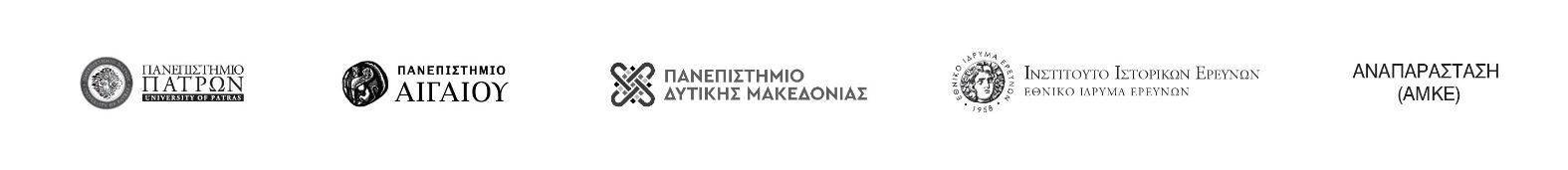 